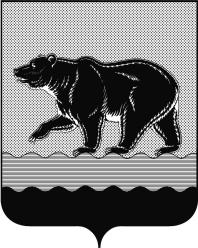 СЧЁТНАЯ ПАЛАТАГОРОДА НЕФТЕЮГАНСКА16 микрорайон, 23 дом, помещение 97, г. Нефтеюганск, 
Ханты-Мансийский автономный округ - Югра (Тюменская область), 628310  тел./факс (3463) 20-30-55, 20-30-63 E-mail: sp-ugansk@mail.ruwww.admugansk.ruЗаключение на проект изменений в муниципальную программу «Развитие жилищной сферы города Нефтеюганска»	Счётная палата города Нефтеюганска на основании статьи 157 Бюджетного кодекса Российской Федерации, Положения о Счётной палате города Нефтеюганска, рассмотрев проект изменений в муниципальную программу «Развитие жилищной сферы города Нефтеюганска» (далее по тексту – проект изменений), сообщает следующее:1. При проведении экспертно-аналитического мероприятия учитывалось наличие экспертизы проекта изменений в муниципальную программу:1.1. Департамента финансов администрации города Нефтеюганска на предмет его соответствия бюджетному законодательству Российской Федерации и возможности финансового обеспечения её реализации из бюджета города Нефтеюганска.1.2. Департамента экономического развития администрации города Нефтеюганска на предмет соответствия:- проекта изменений муниципальной программы Порядку принятия решения о разработке муниципальных программ города Нефтеюганска, их формирования, утверждения и реализации, утверждённому постановлением администрации города Нефтеюганска от 18.04.2019 № 77-нп «О модельной муниципальной программе города Нефтеюганска, порядке принятия решения о разработке муниципальных программ города Нефтеюганска, их формирования, утверждения и реализации» (далее по тексту – Порядок от 18.04.2019 
№ 77-нп);- программных мероприятий целям муниципальной программы;- сроков её реализации задачам;- целевых показателей, характеризующих результаты реализации муниципальной программы, показателям экономической, бюджетной и социальной эффективности;- требованиям, установленным нормативными правовыми актами в сфере управления проектной деятельностью.Предоставленный проект изменений соответствует Порядку от 18.04.2019 № 77-нп.Проектом изменений планируется:В паспорте муниципальной программы:Заполнить строку «Дата утверждения муниципальной программы (наименование и номер соответствующего нормативного правового акта)».Строку «Целевые показатели муниципальной программы» изложить в новой редакции, в том числе уменьшив показатель «5. Количество молодых семей, получивших меры государственной поддержки для улучшения жилищных условий, семей» до 181. Аналогичные изменения предусматриваются в таблице 1 муниципальной программы.Строку «Параметры финансового обеспечения муниципальной программы» изложить в новой редакции, в том числе уменьшить общий объём финансирования на сумму 678,2215 тыс. рублей (средства местного бюджета на сумму 219,11077 тыс. рублей, средства бюджета автономного округа на сумму 436,33682 тыс. рублей, средства федерального бюджета на сумму 22,77391 тыс. рублей).Раздел 2 «Механизм реализации муниципальной программы», таблицы 1, 2 муниципальной программы изложить в новой редакции.В таблице 2 «Перечень основных мероприятий муниципальной программы»:	3.3.1. По основному мероприятию 1.2. «Проектирование и строительство инженерных сетей для увеличения объёмов жилищного строительства, в т.ч. на возмещение части затрат по строительству объектов инженерной инфраструктуры» в рамках подпрограммы I «Стимулирование развития жилищного строительства» ответственному исполнителю департаменту градостроительства и земельных отношений администрации города Нефтеюганска (далее по тексту – ДГиЗО) уменьшить средства местного бюджета в 2019 году в сумме 83,645 тыс. рублей.3.3.2. По основному мероприятию 3.1 «Обеспечение жильём молодых семей государственной программы РФ «Обеспечение доступным и комфортным жильём и коммунальными услугами граждан РФ» в рамках подпрограммы III «Обеспечение мерами государственной поддержки по улучшению жилищных условий отдельных категорий граждан» департаменту образования и молодёжной политики администрации города Нефтеюганска уменьшить объём финансирования на сумму 1 305,5935 тыс. рублей, в том числе средства федерального бюджета – 22,77391 тыс. рублей, окружного бюджета – 436,33682 тыс. рублей, средства местного бюджета – 846,48277 тыс. рублей. 3.3.3. По основному мероприятию 4.1 «Организационное обеспечение функционирования отрасли» в рамках подпрограммы IV «Обеспечение реализации муниципальной программы» ДГиЗО увеличить объём финансирования за счёт средств местного бюджета –  711,017 тыс. рублей начисления на выплаты по оплате труда. По результатам финансово-экономической экспертизы замечания и рекомендации отсутствуют, предлагаем направить проект изменений на утверждение.Председатель			                                      			С.А. ГичкинаИсполнитель:инспектор инспекторского отдела № 1 Счётной палаты города  НефтеюганскаБатаева Лариса НиколаевнаТел. 8-(3463)-203063Исх. № 200 от 16.05.2019